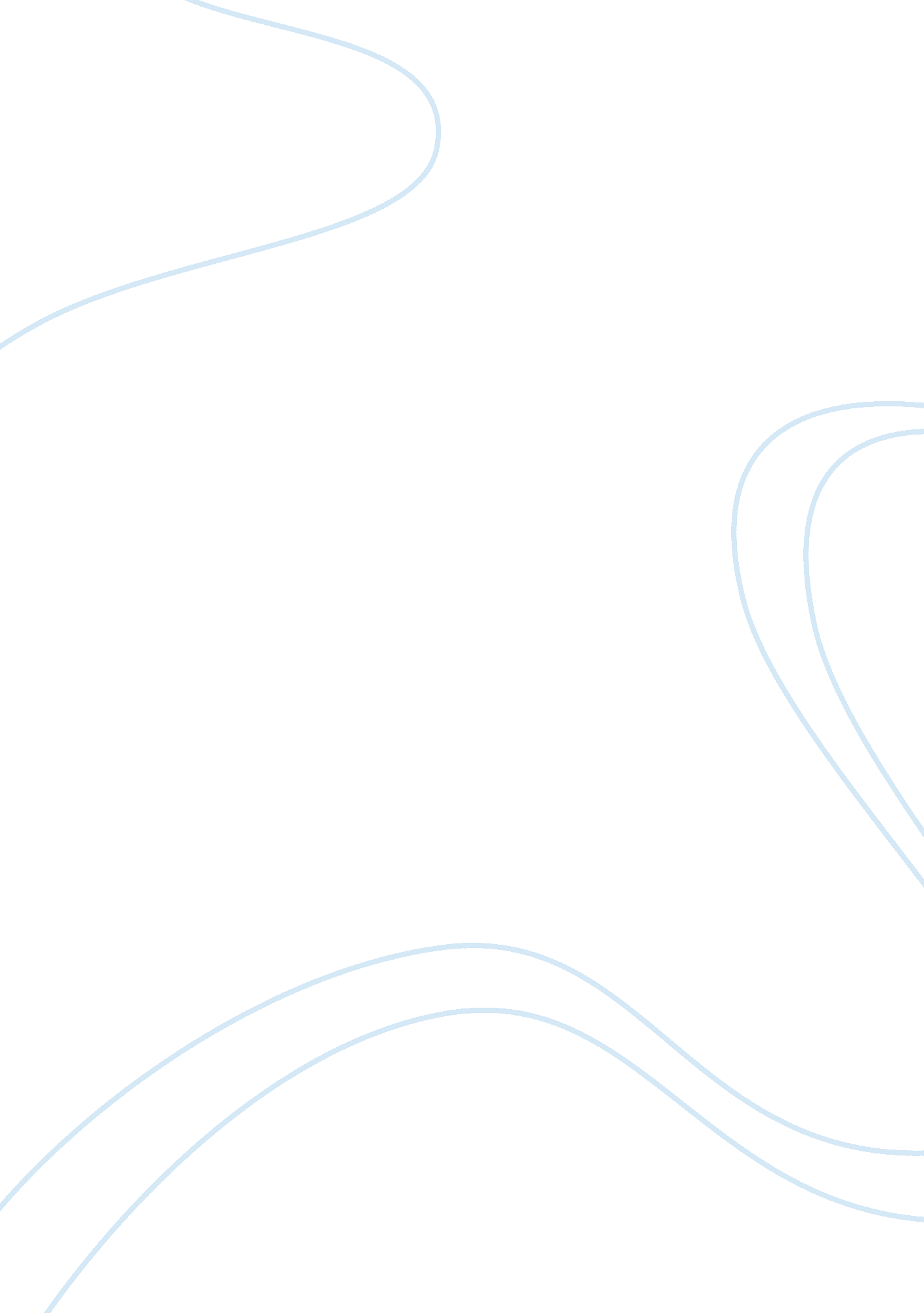 Farm life vs. city lifeFamily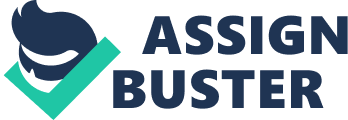 Farm Life vs. City Life By comparing life between living on a farm and living in the city, there are many differences and similarities between the two. Each of these places both has something special and unique about them. The choice for a living place is very individual and depends on one’s personal values. Personally I prefer the farm life, while others might choose to live in the city because they enjoy a much more busy and social living style. The factors that one must consider before choosing between the two are environments, lifestyles, and family values. However, the beauty of farms can’t be compared with the modern cities today. Farms have more fresh air, have more vegetation, and are more quiet and peaceful. Also, farms are mostly surrounded by a lot of beautiful nature and scenery; such as, trees, mountains, lakes, etc. A person who lives on a farm is more likely to identify and prioritize his/her essentials much more so than his/her desires. For example, a farmer is going to be more concerned about working on the farm all night and day rather than what he/she is going to wear. It is also important to a farmer on how his/her farm will succeed. The layout of the city life is much more modern in style than the farm life. Usually, the scenery in a city is of high buildings, loud, and not as green, but it does offer more conveniences. City life is better described as being at a faster pace, and having peer pressure along with work pressure. In the city, there are a big variety of universities, colleges, schools, museums, theaters, and markets. These days people usually prefer the modern lifestyle. People in the city tend to give their everyday needs the same priority as their materialistic desires. City dwellers can be easily embarrassed if they have an older car or if they have a job that pays less than their friends or relatives. Of course, for most of us though, the relationships with our family members are very important. Usually, the farm dwellers are much closer to each other, because the younger generation is fostered on helping make life on the farm a little easier. Children stay with their families deliberately to continue farming, and to make life on the farm run much more smoothly which makes a very close bond between the parents and their children. However, a parent living in the city can probably have the same kind of bonds with his/her children, but in different ways. An example of the differences can be found people’s daily life routines. City dwellers are more concerned about their own lives; such as their personal needs and maybe reaching their goals by studying in distinguished universities. In conclusion, the decision on one’s lifestyle will be directly based off of the personal needs and values of the person. For some people, it’s more important to live in a healthy environment and always stay close to families and friends. However, city life is more intense and fast. The city has more fascination and material things that people can try to fulfill. But if at some point in life people eventually get tired from the crowds and competitiveness of the city, it may be a good idea to escape to a quiet place, such as the farm life. 